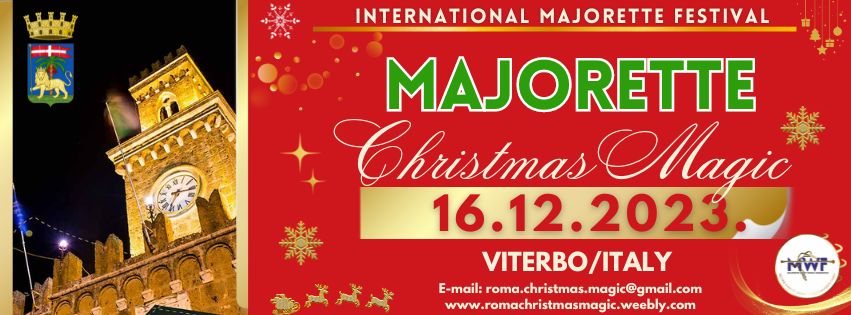 MAJORETTE CHRISTMAS MAGICViterbo-IT/16.12.2023.REGISTRATION FORMDeadline 20.11.2023.REGISTRATION FORM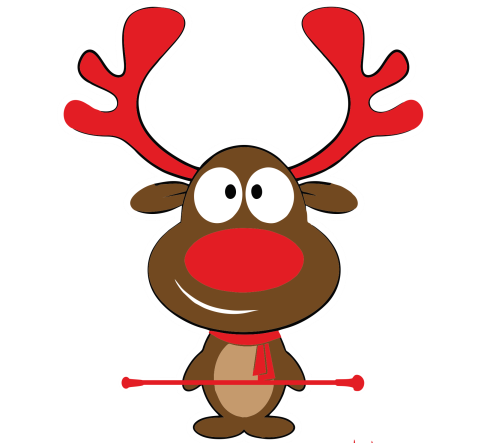 DEADLINE-20.11.2023.SEND TO E-MAIL:roma.christmas.magic@gmail.comwww.romachristmasmagic.weebly.comCOMPETITOR FEE:-DEADLINE-01.12.2023.–SOLO-/12.00 EUR-DUO-TRIO /10.00 EUR / every competitor/-MINI FORMATION/10.00 EUR / every competitor/-GROUP/08.00 EUR / every competitor/Payment  atAccount: SAVEZ MAŽORETKINJA I POM PON TIMOVA HRVATSKEIBAN: HR9224840081101900360 SWIFT: RZBHHR2XXXXCOUNTRY:TOWN:TEAM:CONTACT PERSON:E-MAIL:MOB:DATA FOR INVOICE:GROUPS   GROUPS   GROUPS   GROUPS   GROUPS   BAT/POM/MIXBATONFLAGCLASSIC POM PONMACECHRISTMAS POM PONCHRISTMAS BATONBAND AND MAJORETTESKIDSCADJUNSENADULTSTeams nameNumber personALL XSUM person and registration fee per groupsSUM person and registration fee per groupsSUM person and registration fee per groupsSOLO FORMATION    SOLO FORMATION    SOLO FORMATION    SOLO FORMATION    SOLO FORMATION    SOLO FORMATION    BATPOM        MIXBATONFLAGMACE TWIRLINGCHRISTMAS POM CHRISTMAS  BATONRUMMERSKIDSCADJUNSENADULTSsoloduotriominiName majorettes  for solo or duo-trio    NumberpersonReg.fee XTOTAL per solo formation + groupsTOTAL per solo formation + groupsTOTAL per solo formation + groupsTOTAL per solo formation + groups